Seguridad de las BicicletasFacebook, X, InstagramPara Conductores de Vehículos:Si ves a un ciclista, ¡reduce tu velocidad! La mayoría de las veces, los ciclistas mueren a manos de conductores que los golpean con la parte delantera de sus vehículos a altas velocidades. #SeguridadDeLasBicicletas
Evita una tragedia:
🚘 Reduce la velocidad.
🚘 Abróchate el cinturón. 
🚘 Maneja sobrio. 
🚘 No manejes distraído.
¡Deja espacio!  Cuando adelantes a una bicicleta, dale tres o más pies de espacio. Asegúrate de consultar las leyes específicas de tu estado. #SeguridadconBicicletas
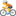 Para Ciclistas:¡Mayor cantidad: mayor seguridad! 🚲 🚲 🚲 🚲 Estudios muestran que los conductores manejan con MÁS cuidado cuando ven más ciclistas en la carretera. Si puedes hacerlo, cuando andes en bicicleta hazlo en grupo. #SeguridadcDeLasBicicletas 
¡Protege tu cabeza! Cuando andes en bicicleta, siempre usa un casco. Para asegurarte de que sea el correcto, infórmate en NHTSA.gov/ es/seguridad-vial/seguridad-de-las-bicicletas #SeguridadDeLasBicicletasAsí como un cinturón de seguridad te protege en un vehículo, un casco te protege mientras andas en bicicleta. No te olvides de que esto salva vidas: ¡usa siempre un casco!¡Asegúrate de ser visto! Los reflectores y luces en tu bicicleta y el uso de ropa brillante y reflectante ayudan a los conductores te vean mejor.